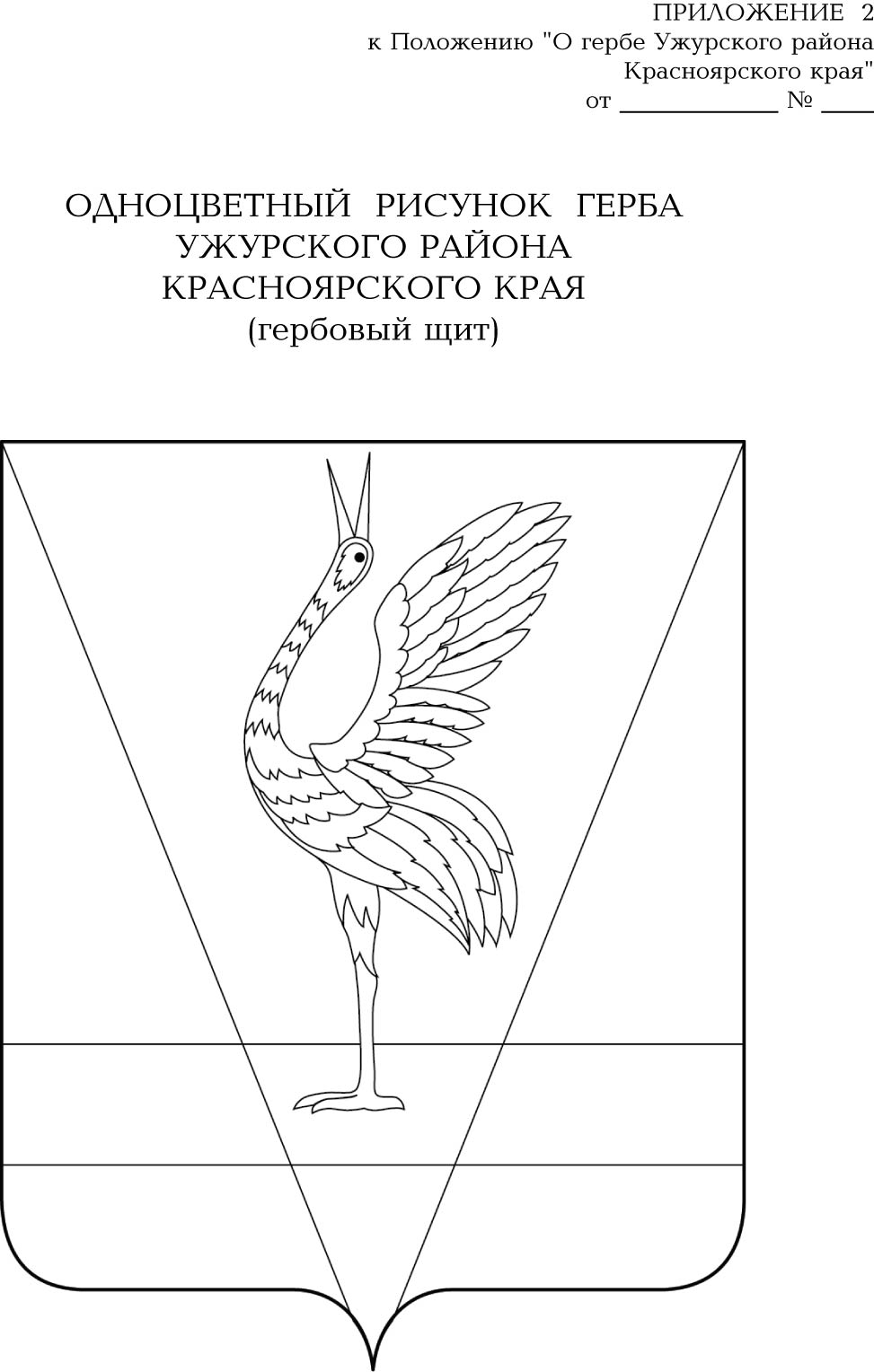 АДМИНИСТРАЦИЯ УЖУРСКОГО РАЙОНАКРАСНОЯРСКОГО КРАЯПОСТАНОВЛЕНИЕ08.12.2023                                         г. Ужур                                                  № 943  О создании Общественной палатыУжурского района Красноярского края  	В целях учета в практической деятельности органов местного самоуправления района интересов различных групп населения, взаимодействия с местными отделениями политических партий, профсоюзными, религиозными, общественными организациями и объединениями Ужурского района, в соответствии со статьями 26, 33 Федерального закона № 131-ФЗ от 06.10.2003 «Об общих принципах организации местного самоуправления в Российской Федерации», руководствуясь Уставом Ужурского района, ПОСТАНОВЛЯЮ: 1. Создать Общественную палату Ужурского района Красноярского края.2.  Утвердить Положение об Общественной палате Ужурского района Красноярского края согласно приложению.3. Контроль за исполнением постановления возложить на заместителя главы по социальным вопросам В.А. Богданову.    	4. Настоящее Постановление вступает в силу в день, следующий за днем его официального опубликования в специальном выпуске районной газеты «Сибирский хлебороб».Глава района                                                                                      К.Н. Зарецкий                                                                                              Приложение                                                                  к постановлению администрации                                                                  Ужурского района от 08.12.2023 № 943Положениеоб Общественной палате Ужурского района Красноярского краяСтатья 1. Общие положения1. Общественная палата Ужурского района Красноярского края (далее - Общественная палата) является постоянно действующим коллегиальным органом, члены которого осуществляют свою деятельность на общественных началах.2. Общественная палата формируется на основе добровольного участия в ее деятельности граждан Российской Федерации.3. Общественная палата не является юридическим лицом и не подлежит государственной регистрации.4. Местонахождение Общественной палаты: Красноярский край, г. Ужур, ул. Ленина, 21а.Статья 2. Цели, задачи и принципы формирования и деятельности Общественной палаты1. Общественная палата призвана обеспечить взаимодействия граждан, проживающих на территории Ужурского района (далее - граждане), с органами местного самоуправления, согласование общественно значимых интересов жителей Ужурского района, общественных объединений, некоммерческих организаций и органов местного самоуправления Ужурского района, а также их взаимодействие для решения наиболее важных вопросов экономического и социального развития Ужурского района, учета потребностей и интересов граждан, защиты прав и свобод граждан, прав и законных интересов общественных объединений и иных некоммерческих организаций в целях осуществления общественного контроля за деятельностью органов местного самоуправления Ужурского района, организаций, предприятий и учреждений Ужурского района.2. Цели Общественной палаты достигаются путем решения следующих задач:1) привлечения граждан и общественных объединений к реализации стратегии социально-экономического развития Ужурского района;2) выдвижения и поддержки гражданских инициатив;3) проведения общественной экспертизы проектов нормативных правовых актов органов местного самоуправления и оценки качества оказания услуг муниципальными учреждениями;4) осуществления общественного контроля за деятельностью органов местного самоуправления в соответствии с Федеральным законом от 21.07.2014 N 212-ФЗ "Об основах общественного контроля в Российской Федерации";5) выработки рекомендаций органам местного самоуправления по общественно-значимым вопросам местного значения;6) решения иных задач, установленных действующим федеральным, краевым законодательством и актами органов местного самоуправления Ужурского района муниципального образования;7) взаимодействия и сотрудничества с Общественной палатой Красноярского края.3. Принципы формирования и деятельности Общественной палаты:1) приоритета прав и законных интересов человека и гражданина;2) законности;3) равенства прав институтов гражданского общества;4) самоуправления;5) независимости;6) открытости и гласности.Статья 3. Правовая основа деятельности Общественной палатыОбщественная палата осуществляет свою деятельность в соответствии с Конституцией Российской Федерации, федеральными конституционными законами, федеральными законами и иными правовыми актами Российской Федерации, законодательством Красноярского края, Уставом Ужурского района Красноярского края, настоящим Положением, иными нормативными правовыми актами Ужурского района.Статья 4. Полномочия Общественной палатыОбщественная палата для выполнения поставленных перед ней задач вправе:1) проводить заседания с участием представителей органов государственной власти, органов местного самоуправления Красноярского края, общественных объединений;2) создавать постоянно действующие рабочие группы, формировать общественные инспекции из числа членов Общественной палаты, а также с привлечением специалистов и экспертов заинтересованных организаций;3) обращаться в установленном порядке за получением необходимых материалов и информации в органы государственной власти, органы местного самоуправления Красноярского края и общественные объединения;4) направлять главе Ужурского района предложения по решению наиболее важных вопросов экономического и социального развития муниципального образования.Статья 5. Член Общественной палаты1. Членом Общественной палаты может быть гражданин Российской Федерации, проживающий в Ужурском районе и достигший возраста 18 лет, который имеет заслуги перед обществом, авторитет и (или) достижения в сфере, соответствующей деятельности Общественной палаты или являющийся представителем общественных объединений, некоммерческих организаций, зарегистрированных в установленном порядке в Красноярском крае, осуществляющих свою деятельность на территории Ужурского района.2. Членами Общественной палаты не могут быть:1) лица, замещающие государственные должности Российской Федерации и государственные должности Красноярского края, лица, замещающие должности федеральной государственной службы, должности государственной гражданской службы Красноярского края, должности муниципальной службы, а также лица, замещающие выборные должности в органах местного самоуправления на постоянной основе;2) лица, признанные ограниченно дееспособными, недееспособными на основании решения суда;3) лица, имеющие непогашенную или неснятую судимость;4) лица, имеющие гражданство другого государства (других государств), вид на жительство или иной документ, подтверждающий право на постоянное проживание гражданина Российской Федерации на территории иностранного государства;5) лица, членство которых в Общественной палате ранее было прекращено на основании грубого нарушения им Кодекса этики - по решению не менее двух третей установленного числа членов Общественной палаты, принятому на заседании Общественной палаты;6) граждане, общественные объединения и некоммерческие организации, признанные агентами иностранного влияния в соответствии с федеральным законодательством;7) граждане, общественные объединения и иные некоммерческие организации, которые в соответствии с Федеральным законом от 25.07.2002 N 114-ФЗ "О противодействии экстремистской деятельности" вынесено предупреждение в письменной форме о недопустимости осуществления экстремистской деятельности в течение одного года со дня вынесения предупреждения, если оно не было признано судом незаконным;8) граждане, общественные объединения и некоммерческие организации, деятельность которых приостановлена в соответствии с Федеральным законом от 25.07.2002 N 114-ФЗ "О противодействии экстремистской деятельности", если решение о приостановлении не было признано судом незаконным;3. Член Общественной палаты приостанавливает членство в политической партии на срок осуществления своих полномочий.4. Объединение членов Общественной палаты по принципу национальной, религиозной, региональной или партийной принадлежности не допускается.5. Члены Общественной палаты при осуществлении своих полномочий не связаны решениями некоммерческих организаций.6. Члены Общественной палаты принимают личное участие в работе Общественной палаты, рабочих группах Общественной палаты, в состав которых они включены.7. Члены Общественной палаты вправе свободно высказывать свое мнение по любому вопросу деятельности Общественной палаты и рабочих групп Общественной палаты.8. Члены Общественной палаты обязаны соблюдать законодательство Российской Федерации, а также ограничения связанные с деятельностью органов местного самоуправления, в том числе установленные частью 2 статьи 10 Федерального закона от 21.07.2014 N 212-ФЗ "Об основах общественного контроля в Российской Федерации".Статья 6. Порядок формирования Общественной палаты1. Общественная палата формируется в соответствии с настоящим Положением из числа граждан Российской Федерации, достигших возраста 18 лет, постоянно проживающих в Ужурском районе и имеющих особые заслуги в развитии территории. По мере необходимости в Общественной палате формируются рабочие группы.2. Глава Ужурского района, не позднее, чем за три месяца до дня истечения срока полномочий членов действующего состава Общественной палаты, на официальном сайте Ужурского района в информационной телекоммуникационной сети Интернет размещает сообщение о начале процедуры формирования нового состава Общественной палаты.3. Сообщение о начале процедуры формирования нового состава Общественной палаты должно содержать:1) место и время приема, даты начала и окончания приема документов о выдвижении кандидатов в члены Общественной палаты (далее - документы о выдвижении) с указанием должности, фамилии, имени, отчества и контактных телефонов лиц, уполномоченных на проведение консультаций по вопросам выдвижения кандидатов в члены Общественной палаты;2) перечень документов о выдвижении, представляемых в соответствии с пунктом 8 настоящей статьи;3) требования, предъявляемые к члену Общественной палаты и некоммерческим организациям, имеющим право выдвигать кандидатов в члены Общественной палаты, установленные Федеральным законом Федеральным законом 23.06.2016 N 183-ФЗ "Об общих принципах организации и деятельности общественных палат субъектов Российской Федерации".4. Размещение на официальном сайте муниципального образования в информационной телекоммуникационной сети Интернет информации, указанной в пункте 2 настоящей статьи, считается датой начала процедуры формирования нового состава Общественной палаты.5. Работа по формированию Общественной палаты организуется Рабочей группой, утвержденной распоряжением Главы Ужурского района, которым устанавливается состав Рабочей группы, порядок приема документов, период приема документов от кандидатов в состав Общественной палаты 30 календарных дней от даты официального объявления о формировании Общественной палаты.6. Рабочая группа осуществляет прием документов для организации проверки кандидатов в члены Общественной палаты на соответствие требованиям настоящего Положения.7. Выдвижение кандидатов в члены Общественной палаты производится:1) от общественных объединений и некоммерческих организаций;2) от инициативных групп;3) в порядке самовыдвижения.В качестве кандидата может быть выдвинуто любое лицо, удовлетворяющее требованиям настоящего Положения, независимо от его членства в общественном объединении и (или) иной некоммерческой организации.8. Кандидаты в члены Общественной палаты подают в Рабочую группу следующие документы:8.1. При выдвижении кандидата общественным объединением и некоммерческой организацией:1) решение о выдвижении кандидата в члены Общественной палаты коллегиального органа некоммерческой организации или иного института гражданского общества, обладающего соответствующими полномочиями в силу закона или в соответствии с уставом или положением, а при отсутствии коллегиального органа - решение иного органа, обладающего в силу закона или в соответствии с уставом или положением организации правом выступать от имени этой организации;2) копию устава некоммерческой организации, заверенную в установленном законодательством порядке; копию документа, нормирующую деятельность иных институтов гражданского общества, заверенную в установленном законодательством порядке;3) копию свидетельства о государственной регистрации некоммерческой организации, заверенную в установленном законодательством порядке;4) выписку из единого государственного реестра юридических лиц, полученную в отношении некоммерческой организации не ранее чем за 30 календарных дней до дня представления документов о выдвижении;5) информацию о деятельности некоммерческой организации или иного института гражданского общества в сфере представления и защиты прав и законных интересов профессиональных и социальных групп за один календарный год, предшествующий дате начала процедуры формирования нового состава Общественной палаты.6) письменное согласие кандидата на его выдвижение в члены Общественной палаты с указанием контактного телефона и почтового адреса;7) согласие кандидата на обработку его персональных данных, оформленное в соответствии с требованиями Федерального закона от 27.07.2006 N 152-ФЗ "О персональных данных";8) сведения о кандидате (фамилия, имя, отчество, дата рождения, наличие гражданства Российской Федерации, гражданства другого государства (других государств) или права на постоянное проживание гражданина на территории иностранного государства, место жительства, сведения об образовании, профессиональной и общественной деятельности, основное место работы и занимаемая должность (в случае отсутствия основного места работы - род занятий), а также значимые общественные достижения, заслуги перед государством и обществом (при их наличии);9) копию паспорта или иного документа, удостоверяющего личность кандидата и подтверждающего наличие гражданства Российской Федерации, а также в случае отсутствия в них сведений о месте жительства - документ, подтверждающий место жительства кандидата (выданный органом регистрационного учета граждан Российской Федерации документ, содержащий сведения о месте жительства, либо решение суда об установлении факта постоянного проживания);10) справку об отсутствии у кандидата непогашенной или неснятой судимости.8.2. При выдвижении кандидата инициативной группой:1) выписку из протокола заседания инициативной группы о выдвижении кандидата инициативной группы граждан;2) заявление от инициативной группы, выдвигающей своего кандидата в члены Общественной палаты;3) согласие кандидата на обработку его персональных данных, оформленное в соответствии с требованиями Федерального закона от 27.07.2006 N 152-ФЗ "О персональных данных";4) сведения о кандидате (фамилия, имя, отчество, дата рождения, наличие гражданства Российской Федерации, гражданства другого государства (других государств) или права на постоянное проживание гражданина на территории иностранного государства, место жительства, сведения об образовании, профессиональной и общественной деятельности, основное место работы и занимаемая должность (в случае отсутствия основного места работы - род занятий), а также значимые общественные достижения, заслуги перед государством и обществом (при их наличии);5) копию паспорта или иного документа, удостоверяющего личность кандидата и подтверждающего наличие гражданства Российской Федерации, а также в случае отсутствия в них сведений о месте жительства - документ, подтверждающий место жительства кандидата (выданный органом регистрационного учета граждан Российской Федерации документ, содержащий сведения о месте жительства, либо решение суда об установлении факта постоянного проживания);6) справку об отсутствии у кандидата непогашенной или неснятой судимости.8.3. В порядке самовыдвижения:1) заявление от кандидата;2) согласие кандидата на обработку его персональных данных, оформленное в соответствии с требованиями Федерального закона от 27.07.2006 N 152-ФЗ "О персональных данных";3) сведения о кандидате (фамилия, имя, отчество, дата рождения, наличие гражданства Российской Федерации, гражданства другого государства (других государств) или права на постоянное проживание гражданина на территории иностранного государства, место жительства, сведения об образовании, профессиональной и общественной деятельности, основное место работы и занимаемая должность (в случае отсутствия основного места работы - род занятий), а также значимые общественные достижения, заслуги перед государством и обществом (при их наличии);4) копию паспорта или иного документа, удостоверяющего личность кандидата и подтверждающего наличие гражданства Российской Федерации, а также в случае отсутствия в них сведений о месте жительства - документ, подтверждающий место жительства кандидата (выданный органом регистрационного учета граждан Российской Федерации документ, содержащий сведения о месте жительства, либо решение суда об установлении факта постоянного проживания);5) справку об отсутствии у кандидата непогашенной или неснятой судимости.9. Документы кандидата на участие в выдвижении в состав Общественной палаты могут быть отозваны до окончания срока приема документов самим кандидатом по личному заявлению на имя председателя Рабочей группы. Кандидаты, отозвавшие документы, дальнейшему рассмотрению не подлежат.10. Документы на участие в выдвижении в состав Общественной палаты представляются непосредственно кандидатом.При приеме документы кандидата регистрируются в журнале учета документов кандидатов на выдвижение в члены Общественной палаты и кандидату выдается расписка в получении документов с указанием перечня принятых документов, даты ее получения и присвоенного регистрационного номера.После окончания срока приема документов, определенных настоящим Положением, документы от кандидатов не принимаются.Внесение изменений, дополнений в документы кандидата допускается только путем представления дополнительной информации (в том числе документов) до окончания срока приема документов. После окончания срока приема документов дополнительная информация может быть представлена только по запросу главы Ужурского района, Ужурского районного Совета депутатов или членами Общественной палаты, полномочия которых утверждены распоряжением Главы Ужурского района и решением Ужурского районного Совета депутатов.Не может являться основанием для отказа в приеме документов наличие в документах заявки описок, опечаток, орфографических ошибок, за исключением случаев, когда такие ошибки имеют существенное значение для оценки содержания представленных документов.11. Численность Общественной палаты устанавливается в количестве 9 человек.Общественная палата является правомочной в случае утверждения не менее двух третей от установленного настоящим Положением числа членов Общественной палаты.Статья 7. Отбор и утверждение членов Общественной палаты1. Рабочая группа Общественной палаты предлагает утвердить по одной трети от состава Общественной палаты в следующей последовательности:1/3 членов палаты - утверждаются распоряжением Главы Ужурского района;1/3 членов - утверждаются решением Ужурского районного Совета депутатов;1/3 членов Общественной палаты принимаются в ее состав в результате конкурса по их отбору из числа представителей общественных организаций членами Общественной палаты муниципального образования, утвержденными Главой Ужурского района и Ужурским районным Советом депутатов.Общая продолжительность данного этапа - 60 календарных дней, в том числе 20 календарных дней на утверждение кандидатов Главой Ужурского района, 20 календарных дней на утверждение Ужурским районным Советом депутатов и 20 календарных дней на утверждение Общественной палатой.2. Сформированный окончательный список утвержденных членов Общественной палаты размещается на официальном сайте Ужурского района, в средствах массовой информации и в информационно-телекоммуникационной сети Интернет после его утверждения.Статья 8. Доформирование Общественной палаты1. В случае прекращения полномочий членов Общественной палаты до истечения срока, установленного частью 1 статьи 9 (далее - досрочное прекращение полномочий) доформирование Общественной палаты производится в течение не более 90 календарных дней со дня досрочного прекращения полномочий члена Общественной палаты.Новый член Общественной палаты вводится в ее состав тем должностным лицом или органом, который ранее утверждал прекратившего полномочия члена Общественной палаты.2. О доформировании Общественной палаты объявляет Глава Ужурского района в течение 30 календарных дней со дня досрочного прекращения полномочий члена Общественной палаты. Указываются сроки и место приема документов от кандидатов, перечень документов и должностное лицо, ответственное за доформирование.3. Список кандидатов на вакантные места при доформировании состоит из:1) списка кандидатов, выдвинутых при формировании действующей Общественной палаты, но не вошедших в ее состав и письменно подтвердивших свое заявление на вхождение в состав Общественной палаты;2) списка кандидатов, выдвинутых в процессе доформирования.Период приема документов при доформировании не должен превышать 40 календарных дней. По окончании приема документов список кандидатов размещается на официальном сайте администрации Ужурского района и направляется в Общественную палату.Общественная палата в течение 10 календарных дней обсуждает список кандидатов и направляет свои рекомендации Главе Ужурского района, который в течение 20 календарных дней утверждает нового члена Общественной палаты.4. Если при досрочном прекращении полномочий членов Общественной палаты Общественная палата осталась неправомочна для принятия решений, ее полномочия прекращаются и объявляется начало формирования новой палаты.Статья 9. Срок полномочий членов Общественной палаты1. Срок полномочий членов Общественной палаты составляет три года и исчисляется со дня проведения первого заседания Общественной палаты. Со дня проведения первого заседания Общественной палаты нового состава полномочия членов Общественной палаты предыдущего состава прекращаются.2. Полномочия членов Общественной палаты прекращаются досрочно в случае принятия Общественной палатой решения о самороспуске. Такое решение принимается большинством от установленного числа членов Общественной палаты по инициативе не менее одной трети от установленного числа членов Общественной палаты.Статья 10. Органы Общественной палаты1. Члены Общественной палаты избирают из своего состава Председателя Общественной палаты, заместителя Председателя Общественной палаты, и ответственного секретаря Общественной палаты.2. Общественная палата:1) формирует проект повестки заседания Общественной палаты и определяет дату его проведения;2) уведомляет членов Общественной палаты о проведении заседания;3) по предложению рабочих групп Общественной палаты готовит предложения о проведении общественных слушаний по общественно важным вопросам;4) вносит предложения по изменению положения Общественной палаты;5) готовит отчет о своей деятельности.3. Председатель Общественной палаты:1) готовит и ведет заседания Общественной палаты;2) в период между заседаниями Общественной палаты направляет запросы с целью реализации задач Общественной палаты;3) разрабатывает и представляет на утверждение Общественной палаты Кодекс этики;4) представляет Общественной палате отчет о своей деятельности;5) выполняет иные полномочия по решению Общественной палаты.4. Полномочия заместителя Председателя Общественной палаты, Ответственного секретаря Общественной палаты определяются Положением Общественной палаты. В случае отсутствия Председателя Общественной палаты его полномочия временно исполняет заместитель Председателя Общественной палаты.5. Общественная палата вправе образовывать рабочие группы Общественной палаты.6. Общественная палата вправе привлекать к своей деятельности общественные объединения и иные некоммерческие организации, представители которых не вошли в ее состав. Решение об их участии в деятельности Общественной палаты с правом совещательного голоса принимается Председателем Общественной палаты.Статья 11. Прекращение и приостановление полномочий члена Общественной палаты1. Полномочия члена Общественной палаты прекращаются в порядке, предусмотренном Положением Общественной палаты, в случае:1) истечения срока его полномочий;2) подачи им заявления о выходе из состава Общественной палаты;3) неспособности его в течение длительного времени по состоянию здоровья участвовать в работе Общественной палаты;4) грубого нарушения им Кодекса этики - по решению не менее двух третей установленного числа членов Общественной палаты, принятому на заседании Общественной палаты;5) смерти члена Общественной палаты;6) систематического в соответствии с Положением Общественной палаты неучастия без уважительных причин в заседаниях Общественной палаты, работе ее органов;7) выявления обстоятельств, не совместимых в соответствии с частью 2 статьи 5 настоящего Положения со статусом члена Общественной палаты;8) если по истечении тридцати дней со дня первого заседания Общественной палаты член Общественной палаты не выполнил требование, предусмотренное частью 3 статьи 5 настоящего Положения;2. Полномочия члена Общественной палаты приостанавливаются в порядке, предусмотренном Положением Общественной палаты, в случае:1) предъявления ему в порядке, установленном уголовно-процессуальным законодательством Российской Федерации, обвинения в совершении преступления;2) назначения ему административного наказания в виде административного ареста;3) регистрации его в качестве кандидата на государственную должность, кандидата в депутаты на освобождённой основе, кандидата на должность высшего должностного лица (руководителя) высшего исполнительного органа государственной власти Красноярского края, кандидата на замещение муниципальной должности, доверенного лица или уполномоченного представителя кандидата (избирательного объединения), регистрации его в качестве кандидата на выборную должность в органе местного самоуправления, доверенного лица или уполномоченного представителя кандидата (политической партии), а также в случае вхождения его в состав инициативной группы по проведению референдума.Статья 12. Организация деятельности Общественной палаты1. Организация деятельности муниципальной Общественной палаты осуществляется в соответствии с Положением деятельности Общественной палаты Ужурского района и Кодекса этики члена Общественной палаты Ужурского района, разработанных и утвержденных членами Общественной палаты большинством голосов от установленного числа членов Общественной палаты.2. Положением Общественной палаты в соответствии с действующим законодательством устанавливаются:1) порядок участия членов Общественной палаты в ее деятельности;2) сроки и порядок проведения заседаний Общественной палаты;3) состав, полномочия и порядок деятельности Общественной палаты;4) полномочия и порядок деятельности председателя Общественной палаты (далее - председатель Общественной палаты) и заместителя (заместителей) председателя Общественной палаты (далее - заместитель (заместители) председателя Общественной палаты);5) порядок формирования и деятельности рабочих групп Общественной палаты, а также порядок избрания и полномочия их руководителей;6) порядок прекращения и приостановления полномочий членов Общественной палаты;8) формы и порядок принятия решений Общественной палаты;9) порядок привлечения к работе Общественной палаты граждан, а также некоммерческих организаций, представители которых не вошли в ее состав, и формы их взаимодействия с Общественной палатой;10) иные вопросы внутренней организации и порядка деятельности Общественной палаты.3. Изменения в Положении Общественной палаты утверждаются решением Общественной палаты по инициативе не менее чем одной трети членов Общественной палаты.4. Решения Общественной палаты принимаются в виде:1) итоговых документов по результатам осуществления общественного контроля и реализации функций Общественной палаты, предусмотренных законодательством;2) предложений по вопросам реализации и защиты прав, свобод и законных интересов граждан;3) обращений по иным вопросам, отнесенным к компетенции Общественной палаты.5. Решения Общественной палаты по организационным и иным вопросам ее деятельности носят обязательный характер для членов Общественной палаты и принимаются большинством голосов от установленного настоящим Положением числа членов Общественной палаты.В случае равенства голосов, голос Председателя Общественной палаты (в его отсутствие - голос заместителя Председателя Общественной палаты) является решающим.6. Для осуществления общественного контроля Общественная палата вправе привлекать в качестве организаторов или участников иных субъектов общественного контроля и (или) лиц, предусмотренных законодательством Российской Федерации об общественном контроле.7. Поддержка Общественной палатой гражданских инициатив осуществляется в порядке, установленном Положением.8. Органы местного самоуправления Ужурского района, их должностные лица, муниципальные служащие оказывают содействие членам Общественной палаты в осуществлении ими своей деятельности, направленной на решение целей и задач Общественной палаты, установленных настоящим Положением.9. Выполнение требований, предусмотренных Кодексом этики, является обязательным для членов Общественной палаты.Статья 13. Информационное обеспечение деятельности Общественной палаты1. Информация о деятельности Общественной палаты размещается на официальном сайте Ужурского района в информационно-телекоммуникационной сети Интернет и в средствах массовой информации.2. Определение и обнародование результатов общественного контроля осуществляются Общественной палатой в порядке, установленном Федеральным законом от 21.07.2014 N 212-ФЗ "Об основах общественного контроля в Российской Федерации".Статья 14. Обеспечение деятельности Общественной палаты1. Организационное и материально-техническое обеспечение деятельности Общественной палаты осуществляется администрацией Ужурского района.